Um eurem Einsatzleitungsteam helfen zu können ist es notwendig, dass ihr euch mit einigen grundlegenden Informationen vertraut macht. Danach geht es dann um das konkrete Vorgehen im Ernstfall.1.1	Schaut euch zunächst Video 2 an. Notiert euch die wichtigsten Informationen stichpunktartig.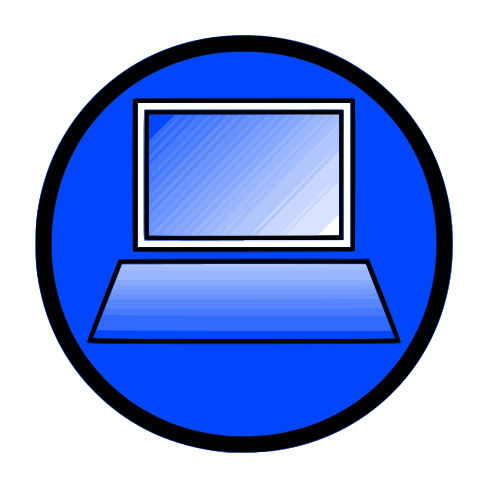 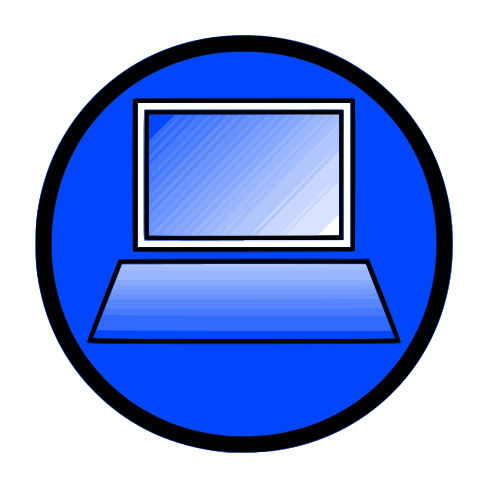 1.2	Gebt eine (intuitive) erste Schätzung für die Wahrscheinlichkeit, zufällig eine Person mit Blutgruppe 0- in der Bevölkerung zu finden, in Prozent an. Begründet eure Schätzung kurz.1.3	Öffnet Simulation 3. Hier könnt ihr euch durch Klicken auf den Button beliebig viele Blutspendeausweise anschauen. Führt in der folgenden Tabelle 	eine Strichliste für die verschiedenen Blutgruppen, sodass ihr in Aufgabe 1.4 	eine erneute Schätzung für die Wahrscheinlichkeit für die Blutgruppe 0- 	abgeben könnt.	Hinweis: Durch jedes Klicken wird ein neuer Ausweis angezeigt. Es kann also auch vorkommen, dass zwei aufeinanderfolgende Personen dieselbe Blutgruppe haben und sich das Bild nicht ändert.1.4	Gebt auf Basis der Daten aus der Tabelle eine zweite Schätzung für die Wahrscheinlichkeit an, eine zufällige Person mit Blutgruppe 0- in der Bevölkerung zu finden. Vergleicht sie mit eurer ersten Schätzung aus Aufgabe 1.2. Begründet kurz, welche der Schätzungen ihr als realistischer erachtet.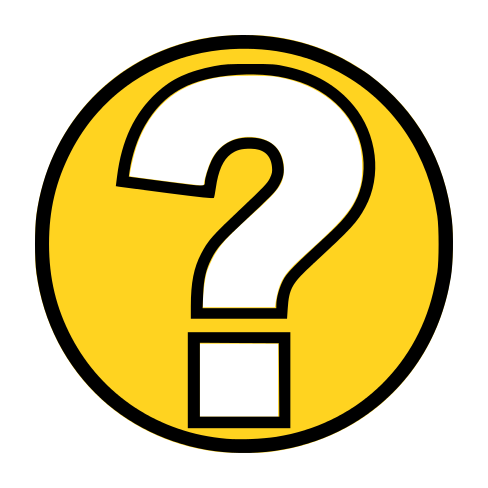 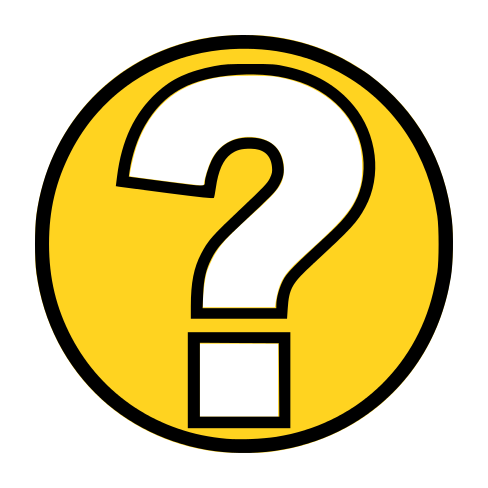 1.5	Begründet, warum euer Ergebnis aus Aufgabe 1.4 auch nur eine Schätzung ist. Haltet fest, ob ihr mit eurer zweiten Schätzung zufrieden seid. Überlegt, was euch helfen kann, eure Schätzung noch weiter zu verbessern. Notiert kurz eure Ideen. Wenn ihr eure Idee mit dem bisherigen Material 	durchführen könnt, probiert dies aus.1.6	Expertenteams haben für euch die Simulation 4 erstellt. Befolgt die dortigen	Anweisungen der Expertenteams. Durch Klicken auf die Schaltfläche „Neue Befragung“ könnt ihr euch die fünf verschiedenen Befragungen für einen Teil anschauen. Durch Bewegen des Schiebereglers könnt ihr anschließend zum nächsten Teil wechseln.1.7	Beschreibt deren Idee, die Schätzung zu verbessern. Haltet fest, ob ihr eure Idee aus Aufgabe 1.5 wiedererkennt. Beschreibt, wie sich die relativen Häufigkeiten bei mehreren Befragungen von Teil 1 bis 5 unterscheiden.1.8	Die tatsächliche Wahrscheinlichkeit, eine Person mit Blutgruppe 0- in der Bevölkerung zu finden, beträgt 6%. Haltet fest, woran sich dies anhand der vorliegenden Daten erahnen lässt. Diskutiert, welche Befragung die Realität am besten widerspiegelt. Zwei aus eurem Team diskutieren darüber, wie viele Personen mit Blutgruppe 0- gefunden werden sollten, um aus diesen eine kompatible Spenderperson zu finden. 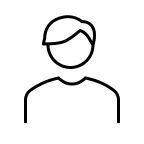 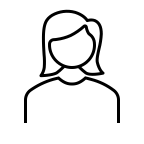 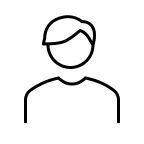 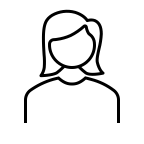 2.1	Wie ihr wisst, beträgt die Wahrscheinlichkeit, zufällig eine Person mit Blutgruppe 0- zu treffen, 6%. Ihr habt allerdings auch schon erkannt, dass die relative Häufigkeit, je nach Anzahl der befragten Personen stark davon abweichen kann. Nun gilt es generell herauszufinden, wie viele Personen befragt werden müssen, sodass die relative Häufigkeit einigermaßen stabil bei den 6% liegt.Öffnet hierzu Simulation 5 und befolgt die Anweisungen.2.2	Schaut euch Simulation 5 nochmal genauer an. Durch Klicken der Schaltflächen „Neue Befragung“ und „Auswerten“ könnt ihr euch verschiedene Befragungen anschauen. Beschreibt den Verlauf der Graphen mit eigenen Worten.2.3	Öffnet Simulation 6. Hier könnt ihr euch durch Bewegen des Schiebereglers die Entwicklung der relativen Häufigkeiten verschiedener Befragungen anzeigen lassen. Beschreibt, was passiert, wenn man den Schieberegler bewegt.
2.4	Skizziert in Simulation 6 mit der Stiftfunktion eine Kontur, innerhalb welcher sich die Graphen bewegen. Überprüft eure Kontur durch Klicken des 	Kontrollkästchens „Lösung“. Zeichnet die Kontur auch in das folgende 	Diagramm ein.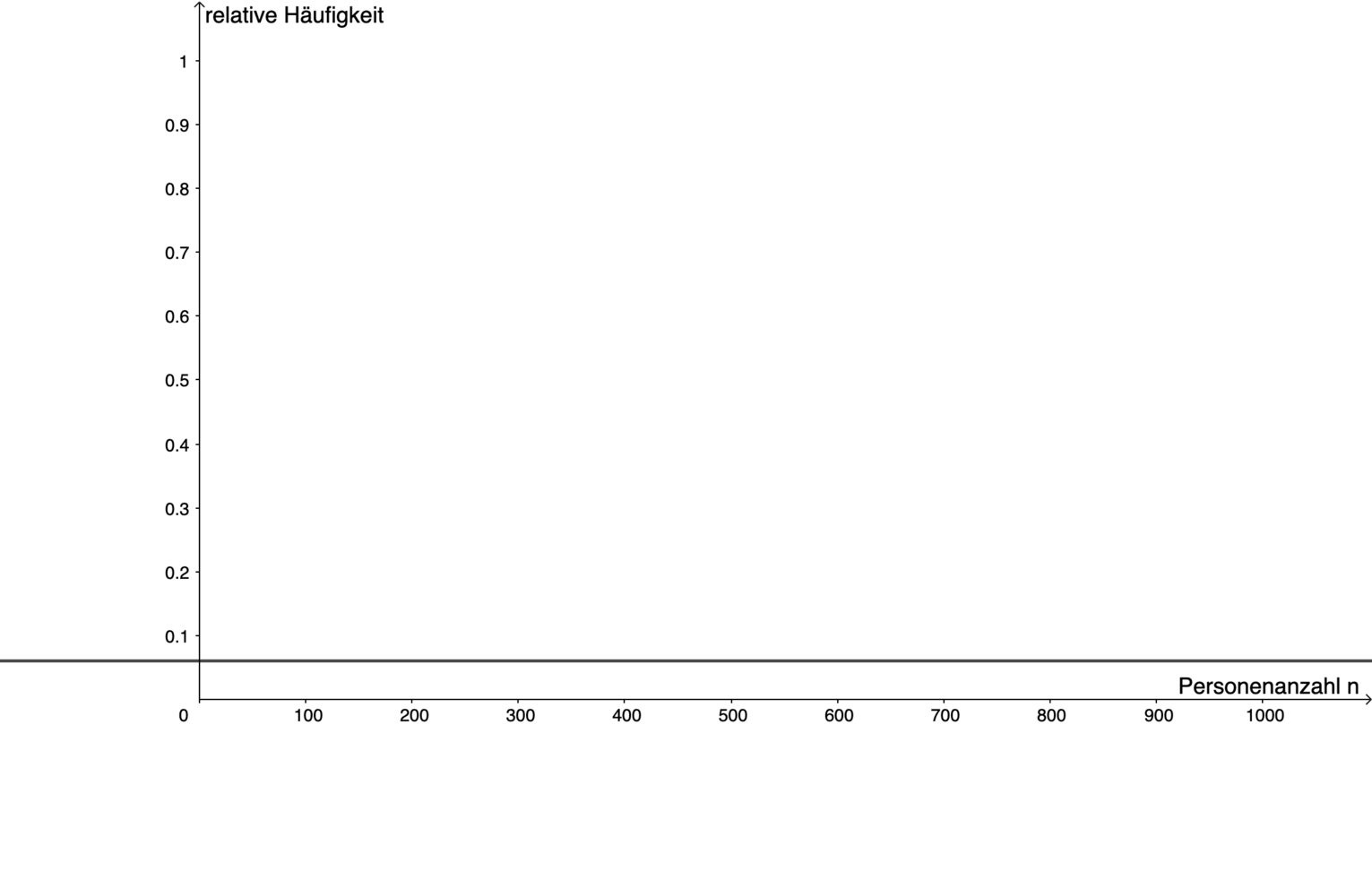 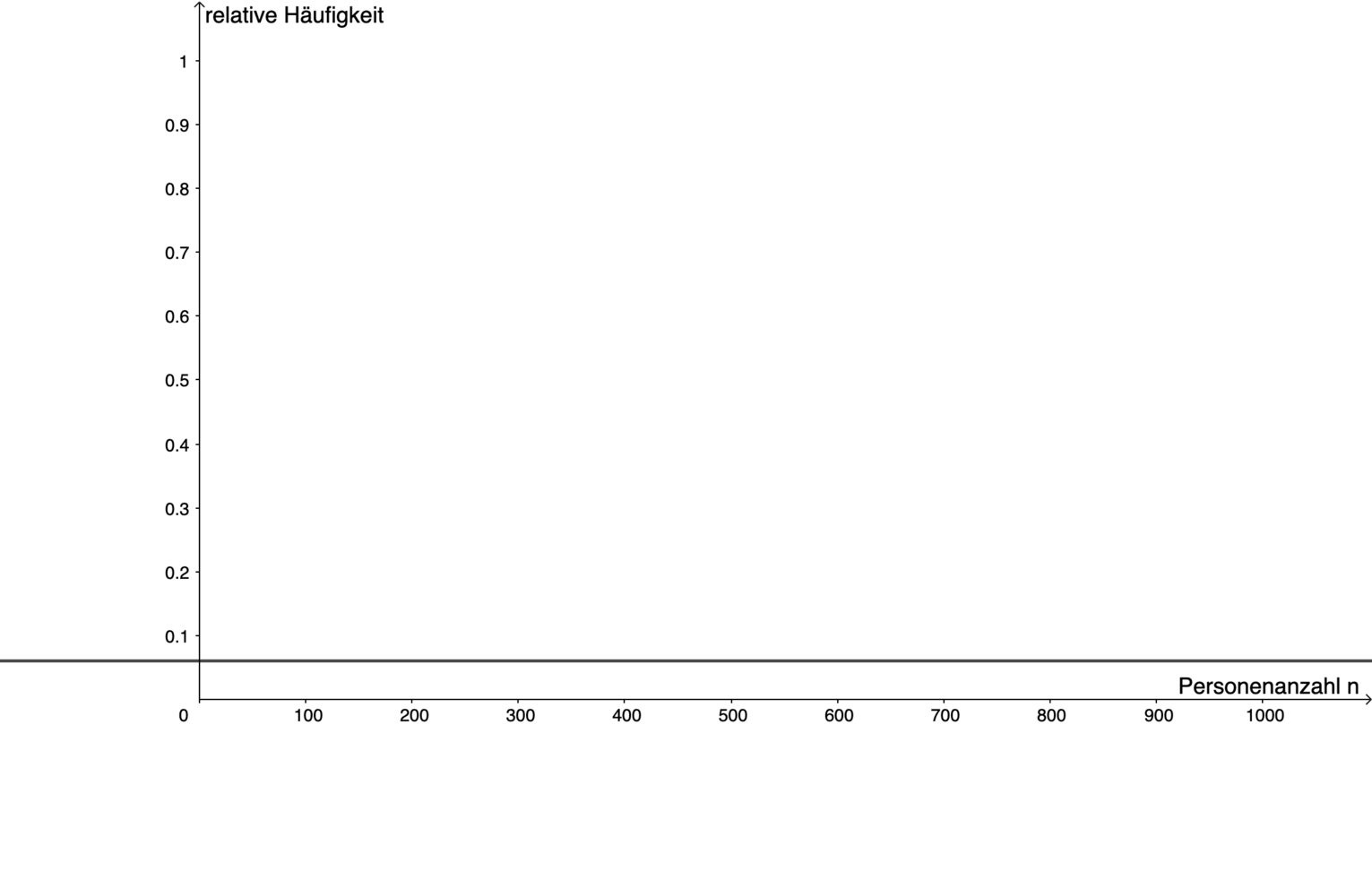 2.5	Diskutiert miteinander, wie der Graphenverlauf und eure Erkenntnisse aus 	Aufgabe 1 zusammenhängen. Notiert eure Ideen stichpunktartig.2.6	In Aufgabe 2.1 habt ihr bereits festgehalten, wie viele Personen ihr befragen 	würdet, sodass die relative Häufigkeit mit großer Wahrscheinlichkeit innerhalb 	der von euch tolerierten Abweichung, also im Intervall [	     % ;	          	%] 	liegt. 

	Berechnet, wie viele Personen ihr in diesem Fall absolut mit Blutgruppe 0- 	habt. Reicht diese absolute Anzahl, sodass ihr mindestens 30 Personen mit 	Blutgruppe 0- habt, wie es euer Teammitglied vorgeschlagen hat? Berechnet 	die Anzahl an Personen, die ihr befragen müsstet, um 30 Personen mit 	Blutgruppe 0- zu haben, wenn das nicht der Fall ist.
2.7	Diskutiert, ob ihr die Idee eures Teammitglieds für sinnvoll erachtet. 	Begründet anschließend, warum ihr das vorgeschlagene Vorgehen 	befürwortet 	oder ablehnt.Bearbeitet die Zusatzaufgaben nur, wenn ihr bisher erst 75 min an der Station arbeitet. Verwendet maximal 10 min für die Bearbeitung der Aufgaben.

Z1 	Zusatzaufgabe

Einige aus eurem Team wollen es noch etwas genauer wissen, was es mit der Kontur der Funktion auf sich hat. Dazu wollen sie einen Funktionsterm aufstellen.

Öffnet Simulation 7 und stellt einen geeigneten Funktionsterm für die abgebildete Begrenzungsfunktion der relativen Häufigkeiten auf. Beginnt mit der oberen blauen Funktion. Überlegt anschließend, wie die beiden Funktionen zusammenhängen. Stellt auch den Funktionsterm der unteren blauen Funktion auf.

Mit Hilfe des Eingabefeldes könnt ihr euch eure Funktion ausgeben lassen und mit der tatsächlichen Funktion vergleichen.Z2	Zusatzaufgabe	Beschreibt kurz, wie ihr nun berechnen könnt, wie stark die Abweichung der 	relativen Häufigkeit bei einer bestimmten Anzahl befragter Personen wahrscheinlich ist. 3.1	Nehmt Stellung zu der Aussage eurer Kollegin. Begründet, ob dieser Fall überhaupt auftreten kann.3.2	Begründet, welche Konsequenzen ihr daraus für euren Notfallplan ableitet.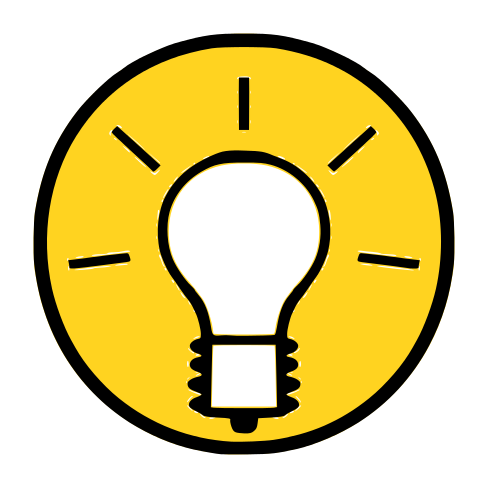 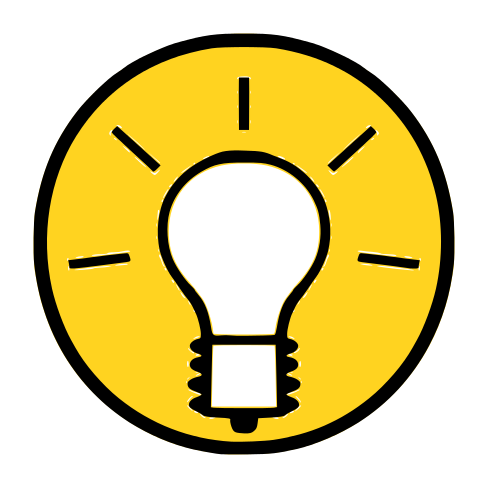 Danke für eure Hilfe!!!













Mathematik-Labor „Mathe-ist-mehr“
RPTU Kaiserslautern-LandauInstitut für MathematikDidaktik der Mathematik (Sekundarstufen)Universität Koblenz-LandauFortstraße 776829 Landau
https://mathe-labor.deZusammengestellt von:Chiara Berres, Lena Bolz, Emily Reiser, Anna SchielerBetreut von:Dr. Christian FahseVariante Veröffentlicht am:SchuleKlasseTischnummerStation„Stochastik-Triathlon“Teil ArbeitsheftBlutgruppeStrichliste0-0+A-A+B-B+AB-AB+Relative Häufigkeit Befragung 1Relative Häufigkeit Befragung 2Relative Häufigkeit Befragung 3Relative Häufigkeit Befragung 4Relative Häufigkeit Befragung 5Teil 1Teil 2Teil 3Teil 4Teil 5GruppenergebnisEure Beobachtungen aus den letzten Aufgaben werden als empirisches Gesetz der großen Zahlen bezeichnet.Beschreibt dieses Gesetz zusammenfassend, indem ihr folgende Begriffe verwendet: Stichprobenumfang, tatsächliche Wahrscheinlichkeit, relative Häufigkeit, ZufallsexperimentGruppenergebnisFasst hier eure Ergebnisse aus den Aufgaben 2.1 bis 2.7 zusammen.Verwendet dazu folgende Wörter: schwanken, stabilisieren, akzeptierte Abweichung, relative Häufigkeiten, tatsächliche WahrscheinlichkeitEingabe verschiedener Funktionen: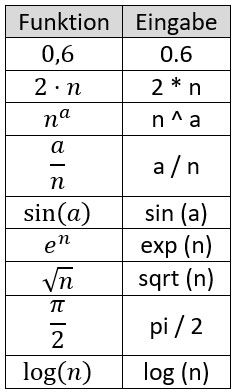 Eingabe verschiedener Funktionen:Eingabe verschiedener Funktionen:Eingabe verschiedener Funktionen:Eingabe verschiedener Funktionen:Eingabe verschiedener Funktionen:Eingabe verschiedener Funktionen:Eingabe verschiedener Funktionen:Eingabe verschiedener Funktionen:Eingabe verschiedener Funktionen:Eingabe verschiedener Funktionen:Eingabe verschiedener Funktionen:Eingabe verschiedener Funktionen:Eingabe verschiedener Funktionen:Eingabe verschiedener Funktionen:Eingabe verschiedener Funktionen:Eingabe verschiedener Funktionen:Eingabe verschiedener Funktionen:Eingabe verschiedener Funktionen:Eingabe verschiedener Funktionen:Eingabe verschiedener Funktionen:Eingabe verschiedener Funktionen:Eingabe verschiedener Funktionen:Eingabe verschiedener Funktionen:Eingabe verschiedener Funktionen:Eingabe verschiedener Funktionen:Eingabe verschiedener Funktionen:Eingabe verschiedener Funktionen:Eingabe verschiedener Funktionen:Eingabe verschiedener Funktionen:Eingabe verschiedener Funktionen:Eingabe verschiedener Funktionen:Eingabe verschiedener Funktionen:GruppenergebnisNotiert hier euren erarbeiteten finalen Plan für die olympischen Spiele stichpunktartig.